TIRGUS IZPĒTEGarīgās veselības veicināšanas un veselīga dzīvesveida popularizēšanas pasākumi senioriemInformācija par pasūtītāju:Informācija par tirgus izpēti:2.1.Tirgus izpētes metode:2.2.Pakalpojums tiek iepirkts SAM 9.2.4.2. projekta Nr. 9.2.4.2/16/I/097 “Pasākumi vietējās sabiedrības veselības veicināšanai un slimību profilaksei Krāslavas novadā” ietvaros.Tirgus izpētes priekšmets:Garīgās veselības veicināšanas un veselīga dzīvesveida popularizēšanas pasākumi senioriem (virs 60 gadiem) saskaņā ar specifikāciju (1.pielikums). Pasākumu cikls organizējams no 2020.gada oktobra līdz 2021. gada decembrim (ieskaitot), pasākumu kopējais skaits - 39. Prasības pretendentam 4.1.Pretendents var būt fiziska vai juridiska persona, izņemot Krāslavas novada pašvaldības iestādes.4.2.Pretendents var balstīties uz citu personu spējām, lai apliecinātu, ka tā kvalifikācija atbilst nolikumā noteiktajām prasībām.Piedāvājuma noformēšana un iesniegšana:5.1.Pretendentam jāiesniedz:5.1.1..Finanšu piedāvājums (2. pielikums);5.1.2..Pretendenta apliecinājums (3. pielikums)’;5.1.3. Saturiskais piedāvājums (4.pielikums);5.2..Iesniedzot piedāvājumu, Pretendents apraksta speciālistu kvalifikāciju un  pievieno dokumentus, kas apliecina speciālistu kvalifikāciju nozarē, piemēram,  garīgās veselības/psihiatrijas/psiholoģijas, medicīnas, fizioterapijas, uztura, citās nozarēs. 5.3..Ieinteresētie piedāvājumus var iesniegt līdz 2020. gada 14. septembrim plkst. 17.00 (ieskaitot), iesniedzot personīgi vai sūtot pa pastu uz Krāslavas novada domi Rīgas ielā 51, Krāslavā, LV-5601 (uz aploksnes jābūt norādītai atsaucei uz tirgus izpēti). Elektroniski parakstīti pieteikumi sūtāmi uz dome@kraslava.lv . 5.4. Tiks izskatīti piedāvājumi, kas būs iesniegti noteiktajā termiņā.5.5..Piedāvājumā jānorāda piedāvātā cena eiro. Cenā jāierēķina visi ar pakalpojuma sniegšanu saistītie izdevumi. Ja pakalpojums ir apliekams ar pievienotās vērtības nodokli, to jānorāda. 5.6..Piedāvājuma cena ir jānorāda ar precizitāti 2 (divas) zīmes aiz komata.5.7. Finanšu piedāvājums jāiesniedz detalizēti, norādot visas kopsummu veidojošās pozīcijas un to izmaksas. 6. Līguma slēgšana un  apmaksas kārtība:6.1..Pasūtītājs slēgs līgumu ar izraudzīto Pretendentu, pamatojoties uz Pretendenta piedāvājumu.6.2. Samaksu par pakalpojumu Pasūtītājs veic 10 (desmit) dienu laikā pēc nodošanas – pieņemšanas akta  parakstīšanas par organizēto pasākumu ciklu (kopējais pasākumu skaits - 39) vai konkrētu pasākumu/pasākumiem saskaņā ar Izpildītāja iesniegto rēķinu un pamatojošajiem dokumentiem (saturisko atskaiti, fotogrāfijām, dalībnieku reģistrācijas lapu (viens pasākums – viena parakstu lapa),  speciālistu kvalifikācijas dokumentiem u.c.).  6.3. Izpildītājam ir tiesības saņemt avansu 20 % apmērā no pasākumu cikla organizēšanas izmaksām.  7. Iesniegtie piedāvājumi tiks vērtēti pēc šādiem kritērijiem:7.1. Garīgo veselību un veselīgu dzīvesveidu veicinošu pasākumu programmas satura daudzveidība;7.2. Atbilstība pasākuma mērķim;7.3. Mērķa grupas iesaistes plāna apraksta;7.4. Līguma priekšmeta izpildē plānotā iesaistītā personāla kvalifikācija;       7.5. Piedāvājuma izmaksas.Sagatavoja:Inta MurāneKrāslavas novada domesAttīstības nodaļas projektu speciāliste1.pielikums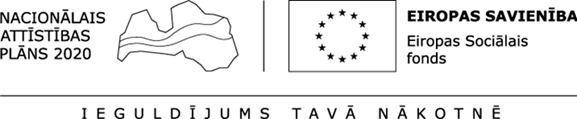 Garīgās veselības veicināšanas un veselīga dzīvesveida popularizēšanas pasākumi senioriem (virs 60 gadiem)Pakalpojums tiek iepirkts projekta Nr. 9.2.4.2/16/I/097“Pasākumi vietējās sabiedrības veselības veicināšanai un slimību profilaksei Krāslavas novadā” ietvarosTEHNISKĀ SPECIFIKĀCIJA2.pielikumsFINANŠU PIEDĀVĀJUMSGarīgās veselības veicināšanas un veselīga dzīvesveida popularizēšanas pasākumi senioriem2020.gada ________Iepazinušies ar tirgus izpētes tehnisko specifikāciju, mēs, apakšā parakstījušies, piedāvājam veikt par summu:* ja Pretendents ir pievienotās vērtības nodokļa (PVN) maksātājs un tā sniegtais pakalpojums ir apliekams ar PVNPilnvarotā persona: ____________________________________________________                                   (amats, paraksts, vārds, uzvārds, zīmogs*)*zīmoga nospiedums – ja attiecināms                                                                                                                             3. pielikums PRETENDENTA APLIECINĀJUMSAr šo apliecinām:savu dalību tirgus izpētē  Garīgās veselības veicināšanas un veselīga dzīvesveida popularizēšanas pasākumi senioriem saskaņā ar specifikāciju (1.pielikums) ka esam iepazinušies ar tirgus izpētes dokumentiem un piekrītam visiem tajos minētajiem noteikumiem un apņemamies tos pildīt,  dokumenti un prasības tajos ir  skaidras un saprotamas, iebildumu un pretenziju pret tiem nav.ka mūsu piedāvājums ir spēkā līdz līguma noslēgšanai (ja pasūtītājs izvēlēsies mūsu piedāvājumu).ka finanšu piedāvājumā tiek iekļautas visas izmaksas atbilstoši tirgus izpētes un tehniskās specifikācijas nosacījumiem.ka savu piedāvājumu esam sastādījuši un izpildīsim saskaņā ar Latvijas Republikā pastāvošajiem normatīvajiem aktiem.ja pasūtītājs izvēlēsies šo piedāvājumu, apņemamies slēgt līgumu un pildīt tā nosacījumus.Pilnvarotā persona: ____________________________________________________                                   (amats, paraksts, vārds, uzvārds, zīmogs*)*zīmoga nospiedums – ja attiecināmspielikumsSATURISKAIS PIEDĀVĀJUMS tirgus izpētei “Garīgās veselības veicināšanas un veselīga dzīvesveida popularizēšanas pasākumi senioriem”2020. gada _________Pilnvarotā persona: ____________________________________________________                                   (amats, paraksts, vārds, uzvārds, zīmogs*)*zīmoga nospiedums – ja attiecināms5.pielikums Krāslavas novada domes īstenotais projekts Nr. Nr. 9.2.4.2/16/I/097 “Pasākumi vietējās sabiedrības veselības veicināšanai un slimību profilaksei Krāslavas novadā”, projekta radošais nosaukums “Esi vesels Krāslavas novadā!”. Finansētāju logotipi pieejami http://www.esfondi.lv/vizualo-prasibu-elementi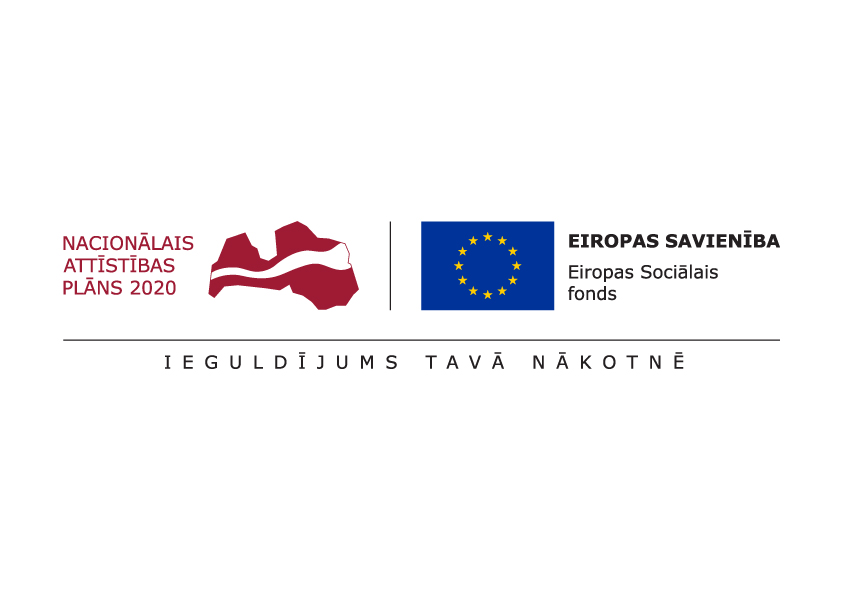 6.pielikums 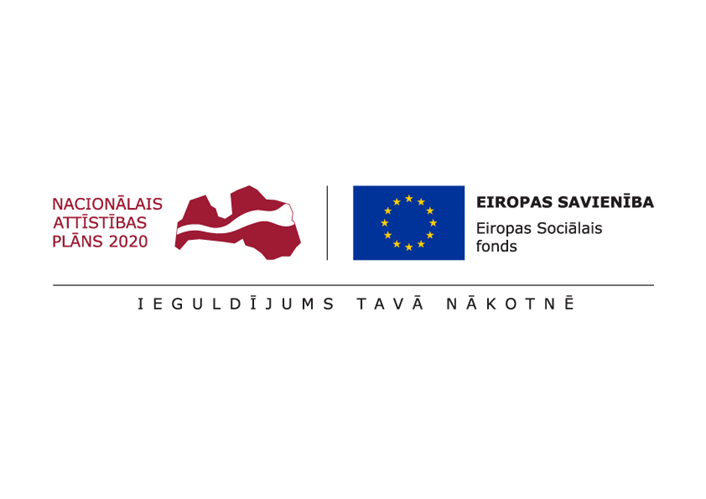 Dalībnieku sarakstsPasākuma nosaukums  datums
vietaDatums, organizatora/lektora paraksts (paraksta atbildīgā persona)Paraksttiesīgās personas amats, vārda un uzvārda atšifrējums Nosaukums Krāslavas novada domeReģistrācijas numurs90001267487AdreseRīgas iela 51, Krāslava, LV – 5601KontaktpersonaInta Murāne, Attīstības nodaļas projektu speciālisteKontaktinformācija+371 65620033, inta.murane@kraslava.lv  Nosūtīt instrukciju vismaz trim potenciālajiem pretendentiem pa pastu vai e-pastu ar uzaicinājumu iesniegt piedāvājumus+Veikt cenu izpēti internetā-Veikt pakalpojumu sniedzēju vai piegādātāju telefonisku vai klātienes aptauju-Publicēt tirgus izpētes instrukciju pašvaldības mājas lapā www.kraslava.lv + Pasākumu cikla nosaukums Garīgās veselības veicināšanas un veselīga dzīvesveida popularizēšanas pasākumi senioriem (virs 60 gadiem)Garīgās veselības veicināšanas un veselīga dzīvesveida popularizēšanas pasākumu  mērķisVeikt profilaktisko pasākumu kopumu senioriem, kas vērsti uz garīgās un fiziskās veselības veicināšanu, veselīga uztura jautājumu popularizēšanu sabiedrībā, izvairīšanos no kaitīgiem ieradumiem-pārēšanās, alkohola lietošanas, smēķēšanas, stiprinot sociālo kontaktu tīklu, mazinot atsvešinātības un sociālās izolācijas riskus, novēršot mūsdienīgu zināšanu trūkumu senioriem.Garīgās veselības veicināšanas un veselīga dzīvesveida popularizēšanas pasākumu  norises laiks un vieta Pasākumu cikls organizējams no 2020.gada oktobra līdz 2021. gada decembrim (ieskaitot) gados veciem cilvēkiem (virs 60 gadiem), kas dzīvo Krāslavas novadā (t.sk. Krāslavā), 1 pasākums mēnesī, kopā 15 pasākumi un atsevišķai gados vecu iedzīvotāju grupai, kas uzturas sociālās aprūpes un rehabilitācijas institūcijās (pansionātos): 12 pasākumi Skuķu aprūpes centrā, Robežnieku pagastā un 12 pasākumi pansionātā “Priedes”, kopējais pasākumu skaits-39, viena pasākuma ilgums 1,5 stundas.Pretendents piedāvājumā norāda provizorisko paredzēto pasākumu norises laika grafiku.  Garīgās veselības veicināšanas un veselīga dzīvesveida popularizēšanas pasākumu  mērķa grupaGados veci cilvēki (virs 60 gadiem), kuri dzīvo Krāslavā, Krāslavas novadā, t.sk. atsevišķa gados vecu iedzīvotāju grupa, kas ilgstoši uzturas veco ļaužu pansionātos.Garīgās veselības veicināšanas un veselīga dzīvesveida popularizēšanas pasākumu darba valodaLatviešuGarīgās veselības veicināšanas un veselīga dzīvesveida popularizēšanas pasākumu laikā jānodrošina sekojošas aktivitātesTehniskais nodrošinājumsPretendents nodrošina garīgo veselību veicinošu profilaktisko un veselīga dzīvesveida popularizēšanas pasākumu cikla (kopējais pasākumu skaits – 39) organizēšanu, nepieciešamības gadījumā piesaistot kvalificētus speciālistus.    Visām paredzētajām nodarbībām jāatbilst pasākumu cikla mērķim.Pasākumu ciklā jāparedz sekojošas aktivitātes:veselīga dzīvesveida (fiziskās un psihiskās veselības savstarpēja saistība, izvairīšanās no kaitīgiem ieradumiem, iesaiste sociālajās aktivitātēs utt.) popularizēšanas nodarbības; garīgo veselības profilakses un garīgo saslimšanu pirmo pazīmju atpazīšanas, paškontroles paņēmienu apgūšanas nodarbības;veselīga uztura popularizēšanas nodarbības;senioru smadzeņu darbības funkciju uzlabošanu/uzturēšanu (piem.,domāšanas procesa attīstība, kritisks, radošs prāts, kas atvērts jaunām idejām/izaicinājumiem) un garīgo traucējumu riska mazināšanas iespējas.Visām nodarbībām jābūt atbilstošām gados vecu cilvēku prasībām un spējām.Pretendentam jānodrošina materiāltehnisko aprīkojumu (piemēram, galdi, ērti krēsli, IT aprīkojums utt.), senioriem piemērotas telpas (WC, komfortabla temperatūra), jāpiedāvā dzeramo ūdeni nepieciešamajā daudzumā.  Pasākumos jāievēro COVID-19 infekcijas ierobežošanas principus saskaņā ar aktuālajiem noteikumiem un jānodrošina dezinfekcijas līdzekļi.Personāla nodrošinājumsPretendentam jānodrošina speciālisti ar atbilstošu kvalifikāciju un pieredzi, kuri administratīvi un saturiski var nodrošināt nepieciešamo pasākumu kopumu un dokumentāli apliecināt kvalifikāciju, piemēram,   garīgās veselības/psihiatrijas/psiholoģijas, medicīnas, fizioterapijas, uztura, citās nozarēs. Citas prasības Pretendents nodrošina pasākuma publicitāti (obligāta publikācija www.kraslavasvestis.lv,  vēlama publikācija laikrakstā “Ezerzeme”, citos medijos).  Publicitāti par pasākumu cikla īstenošanu jānodrošina vismaz vienu reizi cikla norises laikā. Publicitātē,  kā arī citos sabiedrībai pieejamos drukātajos materiālos (t.sk. reģistrācijas lapās), obligāti jāiekļauj atsauce uz sadarbību ar Krāslavas novada domi, projekta numuru, finansētāju logotipus sk. 5. pielikumā).  Publicitāti vēlams saskaņot ar projekta vadītāju, sūtot uz e-pastu inta.murane@kraslava.lv  . Pretendents nodrošina visu pasākumu cikla aktivitātēm un nodarbībām nepieciešamos materiālus un inventāru, lektoru pakalpojumus utt. Pretendents nodrošina, ka nodarbības mērķa grupai ir bezmaksas.  Pretendents, īstenojot pasākumu, nodrošina dalībnieku reģistrāciju (viena parakstu lapa – viens pasākums) (6. pielikums). Par organizēto pasākumu ciklu (kopējais pasākumu skaits-39 ),  atsevišķu pasākumu/pasākumiem Pretendents Pasūtītājam iesniedz rēķinu un pamatojošos dokumentus (saturisko atskaiti, fotogrāfijas, dalībnieku reģistrācijas lapu,  ja attiecināms – izdales materiālu eksemplāru, prezentāciju, publicitātes kopiju, speciālistu kvalifikācijas dokumentus u.c.). Saturiskajā atskaitē Pretendents apraksta apmierinātību/ieteikumus (mērķa grupas apmierinātības izvērtējuma metodiku izvēlas Pretendents). Fotogrāfijas iesūtāmas elektroniski uz e-pastu inta.murane@kraslava.lv  (jpg formātā). Pretendents izvieto Pasūtītāja baneri ar informāciju par projektu nodarbību norises vietā. Pretendentam baneris tiks izniegts Krāslavas novada domes Attīstības nodaļā, Skolas ielas 7, 6. kabinetā, Krāslavā iepriekš saskaņojot pa tālruni 65620033. Baneris pēc pasākuma jāatgriež Krāslavas novada domei.Krāslavas novada dome nodrošina Pretendentam 6 informatīvās afišas pasākumu cikla organizēšanai. Pretendenta nosaukums:Vienotais reģistrācijas Nr.:Juridiskā adrese:telefonse-pasts:Kontaktpersona: Bankas kods un konts:Izdevumu nosaukums pasākumu cikla organizēšanai (visam pakalpojuma apjomam) Kopējā summa EUR Pēc vajadzības tabula papildināma ar papildus ailēmSUMMA KOPĀ bez PVN*:PVN 21%*-Summa kopā ar PVN:SUMMA KOPĀ (ja Pretendents nav PVN maksātājs)  piedāvājums nav apliekams ar PVN)Pretendenta nosaukums:Vienotais reģistrācijas Nr.:Juridiskā adrese:Telefons:e-pasts:Kontaktpersona: Bankas kods un konts:Garīgās veselības veicināšanas un veselīga dzīvesveida popularizēšanas pasākumi senioriem Pasākumu cikla satursGarīgās veselības veicināšanas un veselīga dzīvesveida popularizēšanas pasākumi senioriem Pasākumu cikla satursGarīgās veselības veicināšanas un veselīga dzīvesveida popularizēšanas pasākumi senioriem Pasākumu cikla satursGarīgās veselības veicināšanas un veselīga dzīvesveida popularizēšanas pasākumi senioriem Pasākumu cikla satursGarīgās veselības veicināšanas un veselīga dzīvesveida popularizēšanas pasākumi senioriem Pasākumu cikla satursGarīgās veselības veicināšanas un veselīga dzīvesveida popularizēšanas pasākumi senioriem Pasākumu cikla satursPasākuma nosaukumsPasākuma aprakstsPasākuma ilgums (st.)Lektors/pasākuma vadītājs Lektora kvalifikācija Pasākuma plānotais norises datums un vieta Projekta numurs 9.2.4.2/16/I/097Projekta nosaukums“Pasākumi vietējās sabiedrības veselības veicināšanai un slimību profilaksei Krāslavas novadā”, projektu īsteno Krāslavas novada dome Pasākuma organizatorsNoDalībnieka vārds, uzvārdsDalībnieka kontaktinformācija (e-pasts, telefona numurs) Dalībnieka paraksts 14Saraksts papildināms pēc vajadzībasKopējais dalībnieku skaits Pielikumā:Jā/NēPasākuma programmaPrezentācijas (ja attiecināms) Prezentācijā obligāti iekļaujams finansētāja logotips (5. pielikums)!  (prezentētāja vārds, uzvārds)Papildus informācija(fotogrāfijas utt.) 